           Рабочая программа по геометрии составлена в соответствии с требованием ФГОС ООО и с учетом соответствующей примерной образовательной программы. Рабочая учебная программа составлена к учебнику: Геометрия, 7-9: Учеб. Для общеобразоват. учреждений/ Л.С.Атанасян, В.Ф.Бутузов, С.Б.Кадомцев и др. -13-е изд. – М: Просвещение, 2014. – 384 с.: ил, который включён в федеральный перечень учебников, рекомендуемых к использованию при реализации имеющих государственную аккредитацию образовательных программ начального общего, основного общего, среднего общего образования (приказ Минобрнауки от 31 марта 2014 г. № 253).Планируемые результаты по геометрии за курс 8 классаПредметные результатыОсознание значения математики для повседневной жизни человека;представление о математической науке как сфере математической деятельности, об этапах её развития, о её значимости для развития цивилизации; развитие умений работать с учебным математическим текстом (анализировать, извлекать необходимую информацию), точно и грамотно выражать свои мысли с применением математической терминологии и символики, проводить классификации, логические обоснования;владение базовым понятийным аппаратом по основным разделам содержания;практически значимые математические умения и навыки, их применение к решению математических и не математических задач, предполагающее умения:пользоваться языком геометрии для описания предметов окружающего мира.распознавать геометрические фигуры, различать их взаимное расположение. изображать геометрические фигуры. выполнять чертежи по условию задач.доказывать теоремы о параллельности прямых с использованием соответствующих признаков.вычислять значения геометрических величин (длин, углов, площадей). решать задачи на построение.личностные:формирование ответственного отношения к учению, готовности и способности обучающихся к саморазвитию и самообразованию на основе мотивации к обучению и познанию, выбору дальнейшего образования на базе ориентировки в мире профессий и профессиональных предпочтений, осознанному построению индивидуальной образовательной траектории с учетом устойчивых познавательных интересов;формирование целостного мировоззрения, соответствующего современному уровню развития науки и общественной практики;формирование коммуникативной компетентности и общении и сотрудничестве со сверстниками, старшими и младшими в образовательной, общественно полезной, учебно-исследовательской, творческой и других видах деятельности;умение ясно, точно, грамотно излагать свои мысли в устной и письменной речи, понимать смысл поставленной задачи, выстраивать аргументацию, приводить примеры и контрпримеры;критичность мышления, умение распознавать логически некорректные высказывания, отличать гипотезу от факта;креативность мышления, инициативу, находчивость, активность при решении геометрических задач;умение контролировать процесс и результат учебной математической деятельности;способность к эмоциональному восприятию математических объектов, задач, решений, рассуждений;метапредметные:регулятивные:умение самостоятельно планировать альтернативные пути достижения целей, осознанно выбирать наиболее эффективные способы решения  учебных и познавательных задач;умение осуществлять контроль по результату и способу действия на уровне произвольного внимания и вносить необходимые коррективы;умение адекватно оценивать правильность или ошибочность выполнения учебной задачи, ее объективную трудность и собственные возможности ее решения;понимание сущности алгоритмических предписаний и умение действовать в соответствии с предложенным алгоритмом;умение самостоятельно ставить цели, выбирать и создавать алгоритмы для решения учебных математических проблем;умение планировать и осуществлять деятельность, направленную на решение задач исследовательского характера;познавательные осознанное владение логическими действиями определения понятий, обобщения, установления аналогий, классификации на основе самостоятельного выбора оснований и критериев, установления родовидовых связей;умение устанавливать причинно-следственные связи, строить логическое рассуждение, умозаключение (индуктивное, дедуктивное и по аналогии) и выводы;умение создавать, применять и преобразовывать знаково-символические средства, модели и схемы для решения учебных и познавательных задач;формирование и развитие учебной и общепользовательской компетентности в области использования информационно-коммуникационных технологий (ИКТ-компетентности);формирование первоначальных представлений об идеях и о методах математики как универсальном языке науки и техники, средстве моделирования явлений и процессов;умение видеть математическую задачу в контексте проблемной ситуации в других дисциплинах, в окружающей жизни;умение находить в различных источниках информацию, необходимую для решения математических проблем, и представлять ее в понятной форме; принимать решение в условиях неполной и избыточной, точной и вероятностной информации;умение понимать и использовать математические средства наглядности (рисунки, чертежи, схемы и др.) для иллюстрации, интерпретации, аргументации;умение выдвигать гипотезы при решении учебных задач и понимать необходимость их проверки;умение применять индуктивные и дедуктивные способы рассуждений, видеть различные стратегии решения задач;коммуникативные умение организовывать учебное сотрудничество и совместную деятельность с учителем и сверстниками: определять цели, распределять функции и роли участников, общие способы работы;умение работать в группе: находить общее решение и разрешать конфликты на основе согласования позиций и учета интересов;слушать партнера;формулировать, аргументировать и отстаивать свое мнение;Содержание учебного предметаПовторение курса геометрии 7 классаЧетырёхугольникиМногоугольники. Параллелограмм. Трапеция. Прямоугольник. Ромб. Квадрат.Площади фигур Понятие площади многоугольника. Площадь прямоугольника. Площадь параллелограмма. Площадь треугольника. Площадь трапеции. Теорема   Пифагора.Подобные треугольникиОпределение подобных треугольников. Первый признак подобия треугольников. Второй и третий признаки треугольников. Средняя линия треугольника. Соотношения между сторонами и углами прямоугольного треугольника.ОкружностьКасательная к окружности. Центральные и вписанные углы. Теорема о вписанном угле. Свойства биссектрисы угла и серединного   перпендикуляра к отрезку. Вписанные и описанные окружности.Повторение. Решение задач. Четырёхугольники. Площади фигур. Подобные треугольники.Тематическое планирование8 класс (2 часа х 35недель=70 часов)Ученик научитсяУченик получит возможность научиться-использовать язык геометрии для описания предметов окружающего мира;-распознавать и изображать на чертежах и рисунках геометрические фигуры и их отношения;-использовать свойства измерения длин и углов при решении задач на нахождение длины отрезка и градусной меры угла;-решать задачи на вычисление градусных мер углов от  до  с необходимыми теоретическими обоснованиями, опирающимися на изучение свойств фигур и их элементов;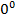 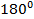 -решать задачи на доказательство, опираясь на изученные свойства фигур и отношения между ними и применяя изученные виды доказательств;-решать несложные задачи на построение циркуля и линейки;-решать практические задачи, связанные с нахождением геометрических величин (используя при необходимости справочники и технические средства).-овладеть методами решения задач на вычисления и доказательства: методом от     противного, методом перебора вариантов;-приобрести опыт применения алгебраического аппарата при решении геометрических задач;-овладеть традиционной схемой решения задач на построения с помощью циркуля и линейки: анализ, построение, доказательство и исследование-готовность и способность к участию в школьном самоуправлении в пределах возрастных компетенций (дежурство в школе и классе,   участие  в школьных и внешкольных мероприятиях);-готовность и способность к выполнению норм и требований школьной жизни, прав и обязанностей ученика;-умение вести диалог на основе равноправных отношений и взаимного уважения и принятия; -умение конструктивно разрешать конфликты;готовность и способность к выполнению моральных норм в отношении взрослых и сверстников в школе, дома, во внеучебных видах деятельности;-устойчивый познавательный интерес и становление смыслообразующей функции познавательного мотива;-готовность к выбору профильного образования.-выраженной устойчивой учебно-познавательной мотивации и интереса к учению;-готовности к самообразованию и самовоспитанию;-адекватной позитивной самооценки и Я-концепции; -целеполаганию, включая постановку новых целей, преобразование практической задачи в познавательную;-самостоятельно анализировать условия достижения цели на основе учёта выделенных учителем ориентиров действия в новом учебном  материале;-принимать решения в проблемной ситуации на основе переговоров.-самостоятельно ставить новые учебные цели и задачи;-выделять альтернативные способы достижения цели и выбирать наиболее эффективный способ;-осуществлять познавательную рефлексию в отношении действий по решению учебных и познавательных задач.-задавать вопросы, необходимые для организации собственной деятельности и сотрудничества с партнёром;-осуществлять взаимный контроль и оказывать в сотрудничестве необходимую взаимопомощь;-осуществлять контроль, коррекцию, оценку действий партнёра, уметь убеждать;-работать в группе — устанавливать рабочие отношения, эффективно сотрудничать и способствовать продуктивной кооперации;  -интегрироваться в группу сверстников и строить продуктивное взаимодействие со сверстниками и взрослыми.-учитывать разные мнения и интересы и обосновывать собственную позицию;-понимать относительность мнений и подходов к решению проблемы;-оказывать поддержку и содействие тем, от кого зависит достижение цели в совместной деятельности.-основам реализации проектно-исследовательской деятельности;-осуществлять расширенный поиск информации с использованием ресурсов библиотек и Интернета;-давать определение понятиям;-обобщать понятия — осуществлять логическую операцию перехода от видовых признаков к родовому понятию, от понятия с меньшим объёмом к понятию с большим объёмом;-основам ознакомительного, изучающего, усваивающего и поискового чтения.- рефлексивного чтения;ставить проблему, аргументировать её актуальность; - организовывать исследование с целью проверки гипотез. осознавать и использовать в практической деятельности основные психологические особенности восприятия информации человеком.-ориентироваться в содержании текста и понимать его целостный смысл:-находить в тексте требуемую информацию;-решать учебно-познавательные и учебно-практические задачи, требующие полного и критического понимания текста.-анализировать изменения своего эмоционального состояния в процессе чтения, получения и переработки полученной информации и её осмысления.-структурировать текст, используя нумерацию страниц, списки, ссылки, оглавления; проводить проверку правописания; использовать в тексте таблицы, изображения;-преобразовывать текст, используя новые формы представления информации: формулы, графики, диаграммы, таблицы (в том числе динамические, электронные, в частности в практических задачах), переходить от одного представления данных к другому;-интерпретировать текст.-выявлять имплицитную информацию текста на основе сопоставления иллюстративного материала с информацией текста, анализа подтекста (использованных языковых средств и структуры текста).-соблюдать требования техники безопасности, гигиены, эргономики и ресурсосбережения при работе с устройствами ИКТ, в частности учитывающие специфику работы с различными экранами.-Фиксация изображений и звуков.-осуществлять фиксацию изображений и звуков в ходе процесса обсуждения, проведения эксперимента, природного процесса, фиксацию хода и  результатов проектной деятельности;-проводить обработку цифровых фотографий с использованием возможностей специальных компьютерных инструментов, создавать презентации на основе цифровых фотографий;-планировать и выполнять учебное исследование и учебный проект, используя оборудование, модели, методы и приёмы, адекватные  исследуемой проблеме;-выбирать и использовать методы, релевантные рассматриваемой проблеме;-распознавать и ставить вопросы, ответы на которые могут быть получены путём научного исследования, отбирать адекватные методы  исследования, формулировать вытекающие из исследования выводы;-использовать такие математические методы и приёмы, как абстракция и идеализация, доказательство, доказательство от противного, доказательство по аналогии, опровержение, контрпример, индуктивные и дедуктивные рассуждения, построение и исполнение алгоритма;-использовать такие естественно - научные методы и приёмы, как наблюдение, постановка проблемы, выдвижение «хорошей гипотезы», эксперимент, моделирование, использование математических моделей, теоретическое обоснование, установление границ применимости модели, теории;-ясно, логично и точно излагать свою точку зрения, использовать языковые средства, адекватные обсуждаемой проблеме;-отличать факты от суждений. -самостоятельно задумывать, планировать и выполнять учебное исследование, учебный и социальный проект;-использовать догадку, озарение, интуицию;использовать такие математические методы и приёмы, как перебор логических возможностей, математическое моделирование;-использовать такие естественно - научные методы и приёмы, как абстрагирование от привходящих факторов, проверка на совместимость с   другими известными фактами;-целенаправленно и осознанно развивать свои коммуникативные способности, осваивать новые языковые средства;-осознавать свою ответственность за достоверность полученных знаний, за качество выполненного проекта.№п/пТема, разделКол-во часовДеятельность учителя с учётом программы воспитанияЭОР / ЦОРФормы текущего контроля и промежуточной аттестацииПовторение 2 часаПовторение 2 часаПовторение 2 часаПовторение 2 часаПовторение 2 часаПовторение 2 часаПовторение 2 часа1Вводный инструктаж по ТБ. Повторение. Смежные и вертикальные углы. Углы, образованные при пересечении двух прямых третьей1- изучение интересов, склонностей и способностей обучающихся, включение их во внеурочную общественно-полезную деятельность.https://edu-3.mob-edu.ru/ui/#/bookshelf-guestТренировочные упражнения2Повторение. Треугольники1- изучение интересов, склонностей и способностей обучающихся, включение их во внеурочную общественно-полезную деятельность.Самостоятельная работаРаздел «Четырехугольники» 12 часовРаздел «Четырехугольники» 12 часовРаздел «Четырехугольники» 12 часовРаздел «Четырехугольники» 12 часовРаздел «Четырехугольники» 12 часовРаздел «Четырехугольники» 12 часовРаздел «Четырехугольники» 12 часов31формирование у обучающихся представлений о возможностях интеллектуальной деятельности и направлениях интеллектуального развития личности (например, в рамках деятельности детских и юношеских научных сообществ, центров и кружков, специализирующихся в сфере интеллектуального развития детей и подростков, в процессе работы с одаренными детьми, в ходе проведения предметных олимпиад, интеллектуальных марафонов и игр, научных форумов и т.д.);  https://resh.edu.ru/subject/lesson/1497/train/#155619Контроль учителя, самоконтроль41формирование у обучающихся представлений о возможностях интеллектуальной деятельности и направлениях интеллектуального развития личности (например, в рамках деятельности детских и юношеских научных сообществ, центров и кружков, специализирующихся в сфере интеллектуального развития детей и подростков, в процессе работы с одаренными детьми, в ходе проведения предметных олимпиад, интеллектуальных марафонов и игр, научных форумов и т.д.);  https://resh.edu.ru/subject/lesson/1496/train/#155654Тест №51формирование у обучающихся представлений о возможностях интеллектуальной деятельности и направлениях интеллектуального развития личности (например, в рамках деятельности детских и юношеских научных сообществ, центров и кружков, специализирующихся в сфере интеллектуального развития детей и подростков, в процессе работы с одаренными детьми, в ходе проведения предметных олимпиад, интеллектуальных марафонов и игр, научных форумов и т.д.);  https://resh.edu.ru/subject/lesson/1499/main/Самостоятельная работа61формирование у обучающихся представлений о возможностях интеллектуальной деятельности и направлениях интеллектуального развития личности (например, в рамках деятельности детских и юношеских научных сообществ, центров и кружков, специализирующихся в сфере интеллектуального развития детей и подростков, в процессе работы с одаренными детьми, в ходе проведения предметных олимпиад, интеллектуальных марафонов и игр, научных форумов и т.д.);  https://edu-3.mob-edu.ru/ui/#/bookshelf-guestКонтроль учителя, самоконтроль7Решение задач по теме «Параллелограмм. Трапеция»1формирование у обучающихся представлений о возможностях интеллектуальной деятельности и направлениях интеллектуального развития личности (например, в рамках деятельности детских и юношеских научных сообществ, центров и кружков, специализирующихся в сфере интеллектуального развития детей и подростков, в процессе работы с одаренными детьми, в ходе проведения предметных олимпиад, интеллектуальных марафонов и игр, научных форумов и т.д.);  https://resh.edu.ru/subject/lesson/2009/train/#155674Индивидуальные карточки81формирование у обучающихся представлений о возможностях интеллектуальной деятельности и направлениях интеллектуального развития личности (например, в рамках деятельности детских и юношеских научных сообществ, центров и кружков, специализирующихся в сфере интеллектуального развития детей и подростков, в процессе работы с одаренными детьми, в ходе проведения предметных олимпиад, интеллектуальных марафонов и игр, научных форумов и т.д.);  https://edu-3.mob-edu.ru/ui/#/bookshelf-guestТест№9Закрепление изученного по теме «Прямоугольник, ромб, квадрат».1формирование у обучающихся представлений о возможностях интеллектуальной деятельности и направлениях интеллектуального развития личности (например, в рамках деятельности детских и юношеских научных сообществ, центров и кружков, специализирующихся в сфере интеллектуального развития детей и подростков, в процессе работы с одаренными детьми, в ходе проведения предметных олимпиад, интеллектуальных марафонов и игр, научных форумов и т.д.);  https://edu-3.mob-edu.ru/ui/#/bookshelf-guestЗадание от учителя101формирование у обучающихся представлений о возможностях интеллектуальной деятельности и направлениях интеллектуального развития личности (например, в рамках деятельности детских и юношеских научных сообществ, центров и кружков, специализирующихся в сфере интеллектуального развития детей и подростков, в процессе работы с одаренными детьми, в ходе проведения предметных олимпиад, интеллектуальных марафонов и игр, научных форумов и т.д.);  https://infourok.ru/biblioteka/geometriya/klass-8/uchebnik-602/tema-36255/type-56Контроль учителя, самоконтроль111формирование у обучающихся представлений о возможностях интеллектуальной деятельности и направлениях интеллектуального развития личности (например, в рамках деятельности детских и юношеских научных сообществ, центров и кружков, специализирующихся в сфере интеллектуального развития детей и подростков, в процессе работы с одаренными детьми, в ходе проведения предметных олимпиад, интеллектуальных марафонов и игр, научных форумов и т.д.);  Индивидуальные карточки121формирование у обучающихся представлений о возможностях интеллектуальной деятельности и направлениях интеллектуального развития личности (например, в рамках деятельности детских и юношеских научных сообществ, центров и кружков, специализирующихся в сфере интеллектуального развития детей и подростков, в процессе работы с одаренными детьми, в ходе проведения предметных олимпиад, интеллектуальных марафонов и игр, научных форумов и т.д.);  https://resh.edu.ru/subject/lesson/2011/train/#155719Тест№131формирование у обучающихся представлений о возможностях интеллектуальной деятельности и направлениях интеллектуального развития личности (например, в рамках деятельности детских и юношеских научных сообществ, центров и кружков, специализирующихся в сфере интеллектуального развития детей и подростков, в процессе работы с одаренными детьми, в ходе проведения предметных олимпиад, интеллектуальных марафонов и игр, научных форумов и т.д.);  https://resh.edu.ru/subject/lesson/1495/train/#155688Задание от учителя141формирование у обучающихся представлений о возможностях интеллектуальной деятельности и направлениях интеллектуального развития личности (например, в рамках деятельности детских и юношеских научных сообществ, центров и кружков, специализирующихся в сфере интеллектуального развития детей и подростков, в процессе работы с одаренными детьми, в ходе проведения предметных олимпиад, интеллектуальных марафонов и игр, научных форумов и т.д.);  Контрольная работаРаздел « Площадь»  14 часовРаздел « Площадь»  14 часовРаздел « Площадь»  14 часовРаздел « Площадь»  14 часовРаздел « Площадь»  14 часовРаздел « Площадь»  14 часов151-формирование у обучающихся представлений о возможностях интеллектуальной деятельности и направлениях интеллектуального развития личности (например, в рамках деятельности детских и юношеских научных сообществ, центров и кружков, специализирующихся в сфере интеллектуального развития детей и подростков, в процессе работы с одаренными детьми, в ходе проведения предметных олимпиад, интеллектуальных марафонов и игр, научных форумов и т.д.);  - изучение интересов, склонностей и способностей обучающихся, включение их во внеурочную общественно-полезную деятельностьhttps://resh.edu.ru/subject/lesson/1484/train/#155749Контроль учителя, самоконтроль16Закрепление изученного по теме «Понятие площади многоугольника».1-формирование у обучающихся представлений о возможностях интеллектуальной деятельности и направлениях интеллектуального развития личности (например, в рамках деятельности детских и юношеских научных сообществ, центров и кружков, специализирующихся в сфере интеллектуального развития детей и подростков, в процессе работы с одаренными детьми, в ходе проведения предметных олимпиад, интеллектуальных марафонов и игр, научных форумов и т.д.);  - изучение интересов, склонностей и способностей обучающихся, включение их во внеурочную общественно-полезную деятельностьhttps://edu-3.mob-edu.ru/ui/#/bookshelf-guestТест №171-формирование у обучающихся представлений о возможностях интеллектуальной деятельности и направлениях интеллектуального развития личности (например, в рамках деятельности детских и юношеских научных сообществ, центров и кружков, специализирующихся в сфере интеллектуального развития детей и подростков, в процессе работы с одаренными детьми, в ходе проведения предметных олимпиад, интеллектуальных марафонов и игр, научных форумов и т.д.);  - изучение интересов, склонностей и способностей обучающихся, включение их во внеурочную общественно-полезную деятельностьСамостоятельная работа181-формирование у обучающихся представлений о возможностях интеллектуальной деятельности и направлениях интеллектуального развития личности (например, в рамках деятельности детских и юношеских научных сообществ, центров и кружков, специализирующихся в сфере интеллектуального развития детей и подростков, в процессе работы с одаренными детьми, в ходе проведения предметных олимпиад, интеллектуальных марафонов и игр, научных форумов и т.д.);  - изучение интересов, склонностей и способностей обучающихся, включение их во внеурочную общественно-полезную деятельностьhttps://resh.edu.ru/subject/lesson/1493/train/#155764Контроль учителя, самоконтроль19Закрепление изученного по теме «Площадь параллелограмма и треугольника».1-формирование у обучающихся представлений о возможностях интеллектуальной деятельности и направлениях интеллектуального развития личности (например, в рамках деятельности детских и юношеских научных сообществ, центров и кружков, специализирующихся в сфере интеллектуального развития детей и подростков, в процессе работы с одаренными детьми, в ходе проведения предметных олимпиад, интеллектуальных марафонов и игр, научных форумов и т.д.);  - изучение интересов, склонностей и способностей обучающихся, включение их во внеурочную общественно-полезную деятельностьhttps://resh.edu.ru/subject/lesson/1492/train/#155781Индивидуальные карточки201-формирование у обучающихся представлений о возможностях интеллектуальной деятельности и направлениях интеллектуального развития личности (например, в рамках деятельности детских и юношеских научных сообществ, центров и кружков, специализирующихся в сфере интеллектуального развития детей и подростков, в процессе работы с одаренными детьми, в ходе проведения предметных олимпиад, интеллектуальных марафонов и игр, научных форумов и т.д.);  - изучение интересов, склонностей и способностей обучающихся, включение их во внеурочную общественно-полезную деятельностьhttps://resh.edu.ru/subject/lesson/1491/main/Тест№211-формирование у обучающихся представлений о возможностях интеллектуальной деятельности и направлениях интеллектуального развития личности (например, в рамках деятельности детских и юношеских научных сообществ, центров и кружков, специализирующихся в сфере интеллектуального развития детей и подростков, в процессе работы с одаренными детьми, в ходе проведения предметных олимпиад, интеллектуальных марафонов и игр, научных форумов и т.д.);  - изучение интересов, склонностей и способностей обучающихся, включение их во внеурочную общественно-полезную деятельностьЗадание от учителя22Теорема Пифагора.1-формирование у обучающихся представлений о возможностях интеллектуальной деятельности и направлениях интеллектуального развития личности (например, в рамках деятельности детских и юношеских научных сообществ, центров и кружков, специализирующихся в сфере интеллектуального развития детей и подростков, в процессе работы с одаренными детьми, в ходе проведения предметных олимпиад, интеллектуальных марафонов и игр, научных форумов и т.д.);  - изучение интересов, склонностей и способностей обучающихся, включение их во внеурочную общественно-полезную деятельностьhttps://resh.edu.ru/subject/lesson/1490/train/#155799Контроль учителя, самоконтроль23Практическое использование теоремы Пифагора.1-формирование у обучающихся представлений о возможностях интеллектуальной деятельности и направлениях интеллектуального развития личности (например, в рамках деятельности детских и юношеских научных сообществ, центров и кружков, специализирующихся в сфере интеллектуального развития детей и подростков, в процессе работы с одаренными детьми, в ходе проведения предметных олимпиад, интеллектуальных марафонов и игр, научных форумов и т.д.);  - изучение интересов, склонностей и способностей обучающихся, включение их во внеурочную общественно-полезную деятельностьИндивидуальные карточки24Практикум Практическое использование теоремы Пифагора1-формирование у обучающихся представлений о возможностях интеллектуальной деятельности и направлениях интеллектуального развития личности (например, в рамках деятельности детских и юношеских научных сообществ, центров и кружков, специализирующихся в сфере интеллектуального развития детей и подростков, в процессе работы с одаренными детьми, в ходе проведения предметных олимпиад, интеллектуальных марафонов и игр, научных форумов и т.д.);  - изучение интересов, склонностей и способностей обучающихся, включение их во внеурочную общественно-полезную деятельностьhttps://edu-3.mob-edu.ru/ui/#/bookshelf-guestТест№251-формирование у обучающихся представлений о возможностях интеллектуальной деятельности и направлениях интеллектуального развития личности (например, в рамках деятельности детских и юношеских научных сообществ, центров и кружков, специализирующихся в сфере интеллектуального развития детей и подростков, в процессе работы с одаренными детьми, в ходе проведения предметных олимпиад, интеллектуальных марафонов и игр, научных форумов и т.д.);  - изучение интересов, склонностей и способностей обучающихся, включение их во внеурочную общественно-полезную деятельностьhttps://edu-3.mob-edu.ru/ui/#/bookshelf-guestЗадание от учителя26Решение задач. Площади фигур.1-формирование у обучающихся представлений о возможностях интеллектуальной деятельности и направлениях интеллектуального развития личности (например, в рамках деятельности детских и юношеских научных сообществ, центров и кружков, специализирующихся в сфере интеллектуального развития детей и подростков, в процессе работы с одаренными детьми, в ходе проведения предметных олимпиад, интеллектуальных марафонов и игр, научных форумов и т.д.);  - изучение интересов, склонностей и способностей обучающихся, включение их во внеурочную общественно-полезную деятельностьhttps://resh.edu.ru/subject/lesson/2012/train/#155813Контроль учителя, самоконтроль27Обобщение знаний по теме «Площади фигур».1-формирование у обучающихся представлений о возможностях интеллектуальной деятельности и направлениях интеллектуального развития личности (например, в рамках деятельности детских и юношеских научных сообществ, центров и кружков, специализирующихся в сфере интеллектуального развития детей и подростков, в процессе работы с одаренными детьми, в ходе проведения предметных олимпиад, интеллектуальных марафонов и игр, научных форумов и т.д.);  - изучение интересов, склонностей и способностей обучающихся, включение их во внеурочную общественно-полезную деятельностьhttps://resh.edu.ru/subject/lesson/2013/train/#204047Индивидуальные карточки28Контрольная работа №2 по теме «Площади фигур»1-формирование у обучающихся представлений о возможностях интеллектуальной деятельности и направлениях интеллектуального развития личности (например, в рамках деятельности детских и юношеских научных сообществ, центров и кружков, специализирующихся в сфере интеллектуального развития детей и подростков, в процессе работы с одаренными детьми, в ходе проведения предметных олимпиад, интеллектуальных марафонов и игр, научных форумов и т.д.);  - изучение интересов, склонностей и способностей обучающихся, включение их во внеурочную общественно-полезную деятельностьКонтрольная работаРаздел « Подобные треугольники»  19 часовРаздел « Подобные треугольники»  19 часовРаздел « Подобные треугольники»  19 часовРаздел « Подобные треугольники»  19 часовРаздел « Подобные треугольники»  19 часовРаздел « Подобные треугольники»  19 часов291- формирование опыта восприятия, производства и трансляции информации, пропагандирующей принципы межкультурного сотрудничества, культурного взаимообогащения;- формирование готовности обучающихся к сознательному выбору будущей профессии в соответствии с личными интересами, индивидуальными особенностями и способностями, с учетом потребностей рынка труда;- формирование экологической культуры;- воспитание личности с активной жизненной позицией, готовой к принятию ответственности за свои решения и полученный результат, стремящейся к   самосовершенствованию, саморазвитию и самовыражению;                                                                                                                                                  - развитие коммуникативной, социокультурной компетенции;https://resh.edu.ru/subject/lesson/2014/main/Контроль учителя, самоконтроль30Закрепление изученного по теме «Определение подобных треугольников».1- формирование опыта восприятия, производства и трансляции информации, пропагандирующей принципы межкультурного сотрудничества, культурного взаимообогащения;- формирование готовности обучающихся к сознательному выбору будущей профессии в соответствии с личными интересами, индивидуальными особенностями и способностями, с учетом потребностей рынка труда;- формирование экологической культуры;- воспитание личности с активной жизненной позицией, готовой к принятию ответственности за свои решения и полученный результат, стремящейся к   самосовершенствованию, саморазвитию и самовыражению;                                                                                                                                                  - развитие коммуникативной, социокультурной компетенции;Индивидуальные карточки31Первый признак подобия треугольников.1- формирование опыта восприятия, производства и трансляции информации, пропагандирующей принципы межкультурного сотрудничества, культурного взаимообогащения;- формирование готовности обучающихся к сознательному выбору будущей профессии в соответствии с личными интересами, индивидуальными особенностями и способностями, с учетом потребностей рынка труда;- формирование экологической культуры;- воспитание личности с активной жизненной позицией, готовой к принятию ответственности за свои решения и полученный результат, стремящейся к   самосовершенствованию, саморазвитию и самовыражению;                                                                                                                                                  - развитие коммуникативной, социокультурной компетенции;https://edu-3.mob-edu.ru/ui/#/bookshelf-guestТест№32Второй и третий признак подобия треугольников.1- формирование опыта восприятия, производства и трансляции информации, пропагандирующей принципы межкультурного сотрудничества, культурного взаимообогащения;- формирование готовности обучающихся к сознательному выбору будущей профессии в соответствии с личными интересами, индивидуальными особенностями и способностями, с учетом потребностей рынка труда;- формирование экологической культуры;- воспитание личности с активной жизненной позицией, готовой к принятию ответственности за свои решения и полученный результат, стремящейся к   самосовершенствованию, саморазвитию и самовыражению;                                                                                                                                                  - развитие коммуникативной, социокультурной компетенции;https://edu-3.mob-edu.ru/ui/#/bookshelf-guestЗадание от учителя331- формирование опыта восприятия, производства и трансляции информации, пропагандирующей принципы межкультурного сотрудничества, культурного взаимообогащения;- формирование готовности обучающихся к сознательному выбору будущей профессии в соответствии с личными интересами, индивидуальными особенностями и способностями, с учетом потребностей рынка труда;- формирование экологической культуры;- воспитание личности с активной жизненной позицией, готовой к принятию ответственности за свои решения и полученный результат, стремящейся к   самосовершенствованию, саморазвитию и самовыражению;                                                                                                                                                  - развитие коммуникативной, социокультурной компетенции;https://resh.edu.ru/subject/lesson/2503/main/Контроль учителя, самоконтроль34Повторный инструктаж по ТБ. Решение задач по теме «Признаки подобия треугольников».1- формирование опыта восприятия, производства и трансляции информации, пропагандирующей принципы межкультурного сотрудничества, культурного взаимообогащения;- формирование готовности обучающихся к сознательному выбору будущей профессии в соответствии с личными интересами, индивидуальными особенностями и способностями, с учетом потребностей рынка труда;- формирование экологической культуры;- воспитание личности с активной жизненной позицией, готовой к принятию ответственности за свои решения и полученный результат, стремящейся к   самосовершенствованию, саморазвитию и самовыражению;                                                                                                                                                  - развитие коммуникативной, социокультурной компетенции;Индивидуальные карточки35Практикум по теме «Признаки подобия треугольников».1- формирование опыта восприятия, производства и трансляции информации, пропагандирующей принципы межкультурного сотрудничества, культурного взаимообогащения;- формирование готовности обучающихся к сознательному выбору будущей профессии в соответствии с личными интересами, индивидуальными особенностями и способностями, с учетом потребностей рынка труда;- формирование экологической культуры;- воспитание личности с активной жизненной позицией, готовой к принятию ответственности за свои решения и полученный результат, стремящейся к   самосовершенствованию, саморазвитию и самовыражению;                                                                                                                                                  - развитие коммуникативной, социокультурной компетенции;https://edu-3.mob-edu.ru/ui/#/bookshelf-guestКонтроль учителя, самоконтроль36Контрольная работа №3 по теме «Признаки подобия треугольников».1- формирование опыта восприятия, производства и трансляции информации, пропагандирующей принципы межкультурного сотрудничества, культурного взаимообогащения;- формирование готовности обучающихся к сознательному выбору будущей профессии в соответствии с личными интересами, индивидуальными особенностями и способностями, с учетом потребностей рынка труда;- формирование экологической культуры;- воспитание личности с активной жизненной позицией, готовой к принятию ответственности за свои решения и полученный результат, стремящейся к   самосовершенствованию, саморазвитию и самовыражению;                                                                                                                                                  - развитие коммуникативной, социокультурной компетенции;Индивидуальные карточки37Применение подобия к доказательству теорем и решению задач.1- формирование опыта восприятия, производства и трансляции информации, пропагандирующей принципы межкультурного сотрудничества, культурного взаимообогащения;- формирование готовности обучающихся к сознательному выбору будущей профессии в соответствии с личными интересами, индивидуальными особенностями и способностями, с учетом потребностей рынка труда;- формирование экологической культуры;- воспитание личности с активной жизненной позицией, готовой к принятию ответственности за свои решения и полученный результат, стремящейся к   самосовершенствованию, саморазвитию и самовыражению;                                                                                                                                                  - развитие коммуникативной, социокультурной компетенции;https://edu-3.mob-edu.ru/ui/#/bookshelf-guestТест№38Решение задач. «Применение подобия к доказательству теорем и решению задач».1- формирование опыта восприятия, производства и трансляции информации, пропагандирующей принципы межкультурного сотрудничества, культурного взаимообогащения;- формирование готовности обучающихся к сознательному выбору будущей профессии в соответствии с личными интересами, индивидуальными особенностями и способностями, с учетом потребностей рынка труда;- формирование экологической культуры;- воспитание личности с активной жизненной позицией, готовой к принятию ответственности за свои решения и полученный результат, стремящейся к   самосовершенствованию, саморазвитию и самовыражению;                                                                                                                                                  - развитие коммуникативной, социокультурной компетенции;https://edu-3.mob-edu.ru/ui/#/bookshelf-guestЗадание от учителя39Закрепление изученного по теме «Применение подобия к доказательству теорем и решению задач».1- формирование опыта восприятия, производства и трансляции информации, пропагандирующей принципы межкультурного сотрудничества, культурного взаимообогащения;- формирование готовности обучающихся к сознательному выбору будущей профессии в соответствии с личными интересами, индивидуальными особенностями и способностями, с учетом потребностей рынка труда;- формирование экологической культуры;- воспитание личности с активной жизненной позицией, готовой к принятию ответственности за свои решения и полученный результат, стремящейся к   самосовершенствованию, саморазвитию и самовыражению;                                                                                                                                                  - развитие коммуникативной, социокультурной компетенции;https://resh.edu.ru/subject/lesson/2015/main/Контроль учителя, самоконтроль40Решение задач по теме «Применение подобия к решению задач».1- формирование опыта восприятия, производства и трансляции информации, пропагандирующей принципы межкультурного сотрудничества, культурного взаимообогащения;- формирование готовности обучающихся к сознательному выбору будущей профессии в соответствии с личными интересами, индивидуальными особенностями и способностями, с учетом потребностей рынка труда;- формирование экологической культуры;- воспитание личности с активной жизненной позицией, готовой к принятию ответственности за свои решения и полученный результат, стремящейся к   самосовершенствованию, саморазвитию и самовыражению;                                                                                                                                                  - развитие коммуникативной, социокультурной компетенции;Индивидуальные карточки41Решение задач по теме «Применение подобия к решению задач».1- формирование опыта восприятия, производства и трансляции информации, пропагандирующей принципы межкультурного сотрудничества, культурного взаимообогащения;- формирование готовности обучающихся к сознательному выбору будущей профессии в соответствии с личными интересами, индивидуальными особенностями и способностями, с учетом потребностей рынка труда;- формирование экологической культуры;- воспитание личности с активной жизненной позицией, готовой к принятию ответственности за свои решения и полученный результат, стремящейся к   самосовершенствованию, саморазвитию и самовыражению;                                                                                                                                                  - развитие коммуникативной, социокультурной компетенции;https://resh.edu.ru/subject/lesson/3035/main/Контроль учителя, самоконтроль42Самостоятельная работа по теме «Применение подобия к решению задач».1- формирование опыта восприятия, производства и трансляции информации, пропагандирующей принципы межкультурного сотрудничества, культурного взаимообогащения;- формирование готовности обучающихся к сознательному выбору будущей профессии в соответствии с личными интересами, индивидуальными особенностями и способностями, с учетом потребностей рынка труда;- формирование экологической культуры;- воспитание личности с активной жизненной позицией, готовой к принятию ответственности за свои решения и полученный результат, стремящейся к   самосовершенствованию, саморазвитию и самовыражению;                                                                                                                                                  - развитие коммуникативной, социокультурной компетенции;Индивидуальные карточки43Соотношение между сторонами и углами прямоугольного треугольника.1- формирование опыта восприятия, производства и трансляции информации, пропагандирующей принципы межкультурного сотрудничества, культурного взаимообогащения;- формирование готовности обучающихся к сознательному выбору будущей профессии в соответствии с личными интересами, индивидуальными особенностями и способностями, с учетом потребностей рынка труда;- формирование экологической культуры;- воспитание личности с активной жизненной позицией, готовой к принятию ответственности за свои решения и полученный результат, стремящейся к   самосовершенствованию, саморазвитию и самовыражению;                                                                                                                                                  - развитие коммуникативной, социокультурной компетенции;https://edu-3.mob-edu.ru/ui/#/bookshelf-guestТест№44Практикум по теме «Соотношение между сторонами и углами прямоугольного треугольника.1- формирование опыта восприятия, производства и трансляции информации, пропагандирующей принципы межкультурного сотрудничества, культурного взаимообогащения;- формирование готовности обучающихся к сознательному выбору будущей профессии в соответствии с личными интересами, индивидуальными особенностями и способностями, с учетом потребностей рынка труда;- формирование экологической культуры;- воспитание личности с активной жизненной позицией, готовой к принятию ответственности за свои решения и полученный результат, стремящейся к   самосовершенствованию, саморазвитию и самовыражению;                                                                                                                                                  - развитие коммуникативной, социокультурной компетенции;https://resh.edu.ru/subject/lesson/3140/main/Задание от учителя45Решение задач по теме «Соотношение между сторонами и углами прямоугольного треугольника».1- формирование опыта восприятия, производства и трансляции информации, пропагандирующей принципы межкультурного сотрудничества, культурного взаимообогащения;- формирование готовности обучающихся к сознательному выбору будущей профессии в соответствии с личными интересами, индивидуальными особенностями и способностями, с учетом потребностей рынка труда;- формирование экологической культуры;- воспитание личности с активной жизненной позицией, готовой к принятию ответственности за свои решения и полученный результат, стремящейся к   самосовершенствованию, саморазвитию и самовыражению;                                                                                                                                                  - развитие коммуникативной, социокультурной компетенции;https://resh.edu.ru/subject/lesson/2017/main/Контроль учителя, самоконтроль46Обобщение знаний по теме «Соотношение между сторонами и углами прямоугольного треугольника».1- формирование опыта восприятия, производства и трансляции информации, пропагандирующей принципы межкультурного сотрудничества, культурного взаимообогащения;- формирование готовности обучающихся к сознательному выбору будущей профессии в соответствии с личными интересами, индивидуальными особенностями и способностями, с учетом потребностей рынка труда;- формирование экологической культуры;- воспитание личности с активной жизненной позицией, готовой к принятию ответственности за свои решения и полученный результат, стремящейся к   самосовершенствованию, саморазвитию и самовыражению;                                                                                                                                                  - развитие коммуникативной, социокультурной компетенции;https://resh.edu.ru/subject/lesson/2018/train/#155922Индивидуальные карточки47Контрольная работа №4 по теме «Подобные треугольники».1- формирование опыта восприятия, производства и трансляции информации, пропагандирующей принципы межкультурного сотрудничества, культурного взаимообогащения;- формирование готовности обучающихся к сознательному выбору будущей профессии в соответствии с личными интересами, индивидуальными особенностями и способностями, с учетом потребностей рынка труда;- формирование экологической культуры;- воспитание личности с активной жизненной позицией, готовой к принятию ответственности за свои решения и полученный результат, стремящейся к   самосовершенствованию, саморазвитию и самовыражению;                                                                                                                                                  - развитие коммуникативной, социокультурной компетенции;Контрольная работаРаздел « Окружность» 17 часовРаздел « Окружность» 17 часовРаздел « Окружность» 17 часовРаздел « Окружность» 17 часовРаздел « Окружность» 17 часовРаздел « Окружность» 17 часов48Касательная к окружности1- изучение интересов, склонностей и способностей обучающихся, включение их во внеурочную общественно-полезную деятельность.- формирование у обучающихся сознательного и ответственного отношения к личной безопасности и безопасности окружающих, усвоение ими знаний и умений распознавать и оценивать опасные ситуации, определять способы защиты от них, оказывать само- и взаимопомощь;создание условий для самоутверждения учащихся в коллективе;- формирование социальной активности личности учащихся.https://resh.edu.ru/subject/lesson/3036/main/Контроль учителя, самоконтроль49Решение задач по теме «Касательная к окружности».1- изучение интересов, склонностей и способностей обучающихся, включение их во внеурочную общественно-полезную деятельность.- формирование у обучающихся сознательного и ответственного отношения к личной безопасности и безопасности окружающих, усвоение ими знаний и умений распознавать и оценивать опасные ситуации, определять способы защиты от них, оказывать само- и взаимопомощь;создание условий для самоутверждения учащихся в коллективе;- формирование социальной активности личности учащихся.Индивидуальные карточки50Центральные и вписанные углы. 1- изучение интересов, склонностей и способностей обучающихся, включение их во внеурочную общественно-полезную деятельность.- формирование у обучающихся сознательного и ответственного отношения к личной безопасности и безопасности окружающих, усвоение ими знаний и умений распознавать и оценивать опасные ситуации, определять способы защиты от них, оказывать само- и взаимопомощь;создание условий для самоутверждения учащихся в коллективе;- формирование социальной активности личности учащихся.https://resh.edu.ru/subject/lesson/2027/main/Контроль учителя, самоконтроль51Теорема о вписанном угле.1- изучение интересов, склонностей и способностей обучающихся, включение их во внеурочную общественно-полезную деятельность.- формирование у обучающихся сознательного и ответственного отношения к личной безопасности и безопасности окружающих, усвоение ими знаний и умений распознавать и оценивать опасные ситуации, определять способы защиты от них, оказывать само- и взаимопомощь;создание условий для самоутверждения учащихся в коллективе;- формирование социальной активности личности учащихся.https://resh.edu.ru/subject/lesson/2505/train/#167032Индивидуальные карточки52Закрепление изученного по теме «Центральные и вписанные углы».1- изучение интересов, склонностей и способностей обучающихся, включение их во внеурочную общественно-полезную деятельность.- формирование у обучающихся сознательного и ответственного отношения к личной безопасности и безопасности окружающих, усвоение ими знаний и умений распознавать и оценивать опасные ситуации, определять способы защиты от них, оказывать само- и взаимопомощь;создание условий для самоутверждения учащихся в коллективе;- формирование социальной активности личности учащихся.https://edu-3.mob-edu.ru/ui/#/bookshelf-guestТест№531- изучение интересов, склонностей и способностей обучающихся, включение их во внеурочную общественно-полезную деятельность.- формирование у обучающихся сознательного и ответственного отношения к личной безопасности и безопасности окружающих, усвоение ими знаний и умений распознавать и оценивать опасные ситуации, определять способы защиты от них, оказывать само- и взаимопомощь;создание условий для самоутверждения учащихся в коллективе;- формирование социальной активности личности учащихся.https://resh.edu.ru/subject/lesson/2504/main/Задание от учителя54Четыре замечательные точки треугольника.1- изучение интересов, склонностей и способностей обучающихся, включение их во внеурочную общественно-полезную деятельность.- формирование у обучающихся сознательного и ответственного отношения к личной безопасности и безопасности окружающих, усвоение ими знаний и умений распознавать и оценивать опасные ситуации, определять способы защиты от них, оказывать само- и взаимопомощь;создание условий для самоутверждения учащихся в коллективе;- формирование социальной активности личности учащихся.https://resh.edu.ru/subject/lesson/2026/main/Контроль учителя, самоконтроль55Закрепление изученного по теме «Четыре замечательные точки треугольника»1- изучение интересов, склонностей и способностей обучающихся, включение их во внеурочную общественно-полезную деятельность.- формирование у обучающихся сознательного и ответственного отношения к личной безопасности и безопасности окружающих, усвоение ими знаний и умений распознавать и оценивать опасные ситуации, определять способы защиты от них, оказывать само- и взаимопомощь;создание условий для самоутверждения учащихся в коллективе;- формирование социальной активности личности учащихся.https://edu-3.mob-edu.ru/ui/#/bookshelf-guestИндивидуальные карточки56Решение задач по теме «Четыре замечательные точки треугольника».1- изучение интересов, склонностей и способностей обучающихся, включение их во внеурочную общественно-полезную деятельность.- формирование у обучающихся сознательного и ответственного отношения к личной безопасности и безопасности окружающих, усвоение ими знаний и умений распознавать и оценивать опасные ситуации, определять способы защиты от них, оказывать само- и взаимопомощь;создание условий для самоутверждения учащихся в коллективе;- формирование социальной активности личности учащихся.Контроль учителя, самоконтроль57Вписанная и описанная окружность1- изучение интересов, склонностей и способностей обучающихся, включение их во внеурочную общественно-полезную деятельность.- формирование у обучающихся сознательного и ответственного отношения к личной безопасности и безопасности окружающих, усвоение ими знаний и умений распознавать и оценивать опасные ситуации, определять способы защиты от них, оказывать само- и взаимопомощь;создание условий для самоутверждения учащихся в коллективе;- формирование социальной активности личности учащихся.https://resh.edu.ru/subject/lesson/2023/main/Индивидуальные карточки58Окружность, описанная около четырехугольника.1- изучение интересов, склонностей и способностей обучающихся, включение их во внеурочную общественно-полезную деятельность.- формирование у обучающихся сознательного и ответственного отношения к личной безопасности и безопасности окружающих, усвоение ими знаний и умений распознавать и оценивать опасные ситуации, определять способы защиты от них, оказывать само- и взаимопомощь;создание условий для самоутверждения учащихся в коллективе;- формирование социальной активности личности учащихся.Контроль учителя, самоконтроль59Окружность, вписанная в четырехугольник.1- изучение интересов, склонностей и способностей обучающихся, включение их во внеурочную общественно-полезную деятельность.- формирование у обучающихся сознательного и ответственного отношения к личной безопасности и безопасности окружающих, усвоение ими знаний и умений распознавать и оценивать опасные ситуации, определять способы защиты от них, оказывать само- и взаимопомощь;создание условий для самоутверждения учащихся в коллективе;- формирование социальной активности личности учащихся.Индивидуальные карточки60Решение задач по теме «Окружность, описанная около четырехугольника.1- изучение интересов, склонностей и способностей обучающихся, включение их во внеурочную общественно-полезную деятельность.- формирование у обучающихся сознательного и ответственного отношения к личной безопасности и безопасности окружающих, усвоение ими знаний и умений распознавать и оценивать опасные ситуации, определять способы защиты от них, оказывать само- и взаимопомощь;создание условий для самоутверждения учащихся в коллективе;- формирование социальной активности личности учащихся.https://edu-3.mob-edu.ru/ui/#/bookshelf-guestТест№61Решение задач по теме «Окружность, вписанная в четырехугольник.1- изучение интересов, склонностей и способностей обучающихся, включение их во внеурочную общественно-полезную деятельность.- формирование у обучающихся сознательного и ответственного отношения к личной безопасности и безопасности окружающих, усвоение ими знаний и умений распознавать и оценивать опасные ситуации, определять способы защиты от них, оказывать само- и взаимопомощь;создание условий для самоутверждения учащихся в коллективе;- формирование социальной активности личности учащихся.https://edu-3.mob-edu.ru/ui/#/bookshelf-guestЗадание от учителя62Самостоятельная работа по теме «Вписанная и описанная окружности».1- изучение интересов, склонностей и способностей обучающихся, включение их во внеурочную общественно-полезную деятельность.- формирование у обучающихся сознательного и ответственного отношения к личной безопасности и безопасности окружающих, усвоение ими знаний и умений распознавать и оценивать опасные ситуации, определять способы защиты от них, оказывать само- и взаимопомощь;создание условий для самоутверждения учащихся в коллективе;- формирование социальной активности личности учащихся.https://resh.edu.ru/subject/lesson/2021/train/#155978Контроль учителя, самоконтроль63Обобщение знаний по теме «Окружность».1- изучение интересов, склонностей и способностей обучающихся, включение их во внеурочную общественно-полезную деятельность.- формирование у обучающихся сознательного и ответственного отношения к личной безопасности и безопасности окружающих, усвоение ими знаний и умений распознавать и оценивать опасные ситуации, определять способы защиты от них, оказывать само- и взаимопомощь;создание условий для самоутверждения учащихся в коллективе;- формирование социальной активности личности учащихся.https://resh.edu.ru/subject/lesson/2022/train/#155995Индивидуальные карточки64Контрольная работа №5 по теме «Окружность».1- изучение интересов, склонностей и способностей обучающихся, включение их во внеурочную общественно-полезную деятельность.- формирование у обучающихся сознательного и ответственного отношения к личной безопасности и безопасности окружающих, усвоение ими знаний и умений распознавать и оценивать опасные ситуации, определять способы защиты от них, оказывать само- и взаимопомощь;создание условий для самоутверждения учащихся в коллективе;- формирование социальной активности личности учащихся.Контрольная работаПовторение 6 часовПовторение 6 часовПовторение 6 часовПовторение 6 часовПовторение 6 часовПовторение 6 часов65Повторение. Четырехугольники.1- развитие умений и навыков социального общения;- воспитание культуры общения, культуры поведения;- создание условий для самоутверждения учащихся в коллективе;- формирование социальной активности личности учащихсяИндивидуальные карточки66Повторение. Площади фигур.1- развитие умений и навыков социального общения;- воспитание культуры общения, культуры поведения;- создание условий для самоутверждения учащихся в коллективе;- формирование социальной активности личности учащихсяhttps://edu-3.mob-edu.ru/ui/#/bookshelf-guestТест№67Повторение. Подобные треугольники. Окружность1- развитие умений и навыков социального общения;- воспитание культуры общения, культуры поведения;- создание условий для самоутверждения учащихся в коллективе;- формирование социальной активности личности учащихсяhttps://edu-3.mob-edu.ru/ui/#/bookshelf-guestЗадание от учителя68Промежуточная аттестация1- развитие умений и навыков социального общения;- воспитание культуры общения, культуры поведения;- создание условий для самоутверждения учащихся в коллективе;- формирование социальной активности личности учащихсяКонтрольная работа69Решение задач1- развитие умений и навыков социального общения;- воспитание культуры общения, культуры поведения;- создание условий для самоутверждения учащихся в коллективе;- формирование социальной активности личности учащихсяСамостоятельная ра-бота70Решение задач1- развитие умений и навыков социального общения;- воспитание культуры общения, культуры поведения;- создание условий для самоутверждения учащихся в коллективе;- формирование социальной активности личности учащихсяКонтроль учителя, самоконтроль